Marina Tsvetaeva. Lost in TranslationPart 1. MusicMusic was an integral part of Marina Tsvetaeva’s family. Marina’s mother was a concert pianist, one of Nikolai Rubinstein’s best students. Examine the room and find three objects connected with music. How could these objects be linked to Marina Tsvetaeva?Key: a piano (the original one belonged to Marina Tsvetaeva’s mother, a professional pianist; Marina had to sell it for a sack of flour after the Revolution), a photo of Marina Tsvetaeva playing the piano, a portrait of Beethoven).This is what Marina Tsvetaeva wrote in her story entitled My Mother and Music. Read the quote and comment on the poet’s attitude to music. Do you think she was grateful to her mother? Why? Why not?________________________________________________________________________________________________________________________________________________________________________________________________________________________________________________________________________________3. Read the text and fill in the gaps to find out more about Marina Tsvetaeva’s music preferences.Marina Tsvetaeva’s refined taste in music _allowed_ (to allow) her to appreciate the whole range of genres from French Chanson to German folk melodies. Nevertheless, since she _was_ (to be) a child, her allegiance _lay_ (to lie) with classical music.Beethoven, Shuman, Shubert and Mozart _influenced_ (to influence) Tsvetaeva’s poetry greatly. Chopin’s waltzes seemed _to remind_ (to remind) her of her Polish grandmother, whose romantic portrayal appeared in Marina’s verses.Another musician Marina _admired_ (to admire) was Niccolò Paganini, the most celebrated violin virtuoso of his time.As for Russian composers, Marina _preferred_ (to prefer) her contemporaries: Sergei Rachmaninoff, Alexander Scriabin, Sergei Prokofiev, Igor Stravinsky, and Dmitri Shostakovich. Tsvetaeva enjoyed the music they _wrote_ (to write) for theatre plays and she would go to their concerts quite a lot. Shostakovich, in his turn, _reciprocated_ (to reciprocate) and set music to her poetry.It is impossible to talk about Marina’s musical preferences without mentioning Bedřich Smetana, a Czech composer, Edvard Grieg’s romantic songs, gypsy songs sung by Anastasia Vyaltseva, and funny simple songs by Maurice Chevalier.4. Scan the QR code below to listen to Elegie in E flat minor, Op. 3 №1 by Sergei Rachmaninoff, Marina Tsvetaeva’s contemporary and one of her favourite composers. Answer the questions.What feelings does this melody evoke?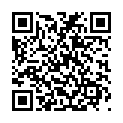 Is it different from the music you listen to on a daily basis? In what way?It is widely believed that a person’s music preferences are closely connected to his or her inner world and emotions. How would you describe Marina Tsvetaeva based on the music she listened to? Do any of the facts of Marina’s biography make you question your assumptions?________________________________________________________________________________________________________________________________________________________________________________________________________________________________________________________________________________Part 2. TranslationЕсть нечто в стихах, что важнее их смысла: – их звучание.М. И. Цветаева. Поэт и время1. Now that you have learnt about the role music played in Marina Tsvetaeva’s life, it is time to learn about the impact of music on her poetry. Read the poem below. Who is it dedicated to? Do you think Marina’s poems are difficult to translate?Key: The poem is dedicated to Tsvetaeva’s daughter, Ariadna.Облака – вокруг, Купола – вокруг, Надо всей Москвой – Сколько хватит рук! –Возношу тебя, бремя лучшее,Деревцо моеНевесомое!В дивном граде сем,В мирном граде сем,Где и мертвой мнеБудет радостно, –Царевать тебе, горевать тебе,Принимать венец,О мой первенец!Ты постом – говей,Не сурьми бровей, И все сорок – чти –Сороков церквей.Исходи пешком – молодым шажком! –Все привольноеСемихолмие.Будет твой черед:Тоже – дочери Передашь МосквуС нежной горечью.Мне же – вольный сон, колокольный звон,Зори ранние На Ваганькове.31 марта 1916 г.2. Elaine Feinstein, a translator, wrote: “All translation is difficult; Tsvetaeva is a particularly difficult poet. No line-by-line version could catch her passionate, onward flow. And her pauses and sudden changes of speed were felt always against the deliberate constraint of the forms she had chosen.” Read and compare the translations below. Which one do you like most?3. A short collection of Marina Tsvetaeva’s poetry was translated into English by Ilya Kaminsky and Jean Valentine. In 2012 it was published under the title Dark Elderberry Branch.Here are two reviews of the collection from www.goodreads.com. Read them and decide which one is more convincing. Would you like to get a copy of Dark Elderberry Branch for yourself?Review AValerie rated it    * * * * *I was really excited to read this translation after I heard some of the poems read on the Poetry Magazine podcast. They were gorgeous. Jean Valentine and Ilya Kaminsky translated the book together. They didn't include the rhymes which were a big part of Tsvetaeva's work. I'm glad they didn’t – when translations try to keep the rhymes, it seems really awkward and distracting to me. Her poems seem fairly simple if you just look at the words. Nothing really fancy happens. The poems are passionate, and I got the idea that Tsvetaeva never felt anything half-way.The book was great. My one complaint is the book is VERY short. It only had about 30 pages of poetry and was 50 pages all together. At the end, Kaminsky wrote some biographical information about Tsvetaeva, and I was glad to hear more information about her life. I hope the book does well and the two decide to translate more of her poems. I feel like I just got a tiny taste of her poems and I am greedy for more!Review BSarah rated it    * * *Honestly, I'm disappointed in Dark Elderberry Branch. Its subtitle is "A Reading by Ilya Kaminsky and Jean Valentine," and I'd hoped for more by two such well known and fairly well respected writers. However, what I got was a superficial sampling of the work of a great poet. Tsvetaeva deserves more than 30 pages of excerpts. I'm left frustrated with the feeling that there's too little substance here. I really don't want to say that, because I was excited about the book when I found it, but there you go. Anyway, I appreciate Kaminsky and Valentine's acknowledgement of the impossibility of a translation, instead presenting their collection as their own "readings" of Tsvetaeva. Their afterword was worthwhile on its own, but I'd prefer Tsvetaeva's compiling, rather than another's; I want the raw material.*4. Use the ideas from the exercise above to write your own review of the translations you have studied today. (Write 100–150 words).________________________________________________________________________________________________________________________________________________________________________________________________________________________________________________________________________________________________________________________________________________________________________________________________________________________________________________________________________________________________________________________________________________________________________________________________________________________________________________________________________________________________________________________________________________________________________________________________________________________________________________________________________________________________________________________________________________________________________________________________________________________________________________________________________________________________________________________________________________________________________________________________________________________________________________________________________________________________________________________________________________________________________________________________________________Mother deluged us with music. (We never again floated free from that music turned into Lyricism – out into the light of day!) Mother flooded us like an inundation. Her children, like those poor people’s shacks on the banks of all great rivers, were doomed from their inception. Mother deluged us with all the bitterness of her own unrealized vocation, her own unrealized life, she deluged us with music as if with blood, the blood of a second birth.Мать – залила нас музыкой. (Из этой Музыки, обернувшейся Лирикой, мы уже никогда не выплыли – на свет дня!) Мать затопила нас как наводнение. Ее дети, как те бараки нищих на берегу всех великих рек, отродясь были обречены. Мать залила нас всей горечью своего несбывшегося призвания, своей несбывшейся жизни, музыкой залила нас, как кровью, кровью второго рождения.     * * *Cloud-drift – all around,Cupolas – all round.For all Moscow – how Many hands go round! –I’ll bear you on high, best of burdens, myTender sapling, weeFeatherlight-limbered tree.In this dreamful town,In this peaceful town,Where for me to beDead were bliss enow –It is yours to reign, yours to bear the pain,Yours to wear the crown,O, my firstborn own!Keep – your fasting vows,Do not black your brows,To those forty timesForty churches – bow.Striding youthfully – wander through the freeWide expanse that spillsOver seven hills. Your turn will come too:Your own daughter you’llHand to Moscow withTender grief and rue.But – free dreams are mine, aye, and belfry chimes,Early dawning glowOn Vagankovo.Translated by Robin Kemball             * * *Clouds surround us,Cupolas surround us,Over all of MoscowHow many hands will be enough!I lift you up,My favorite burden,Weightless sapling!In this city of wonders,This peaceful cityWhere even deadI’ll be happy.O my firstborn,You’ll reign, suffer,And accept a crown!As in Lent, fast,Don’t smear antimony on your brows.Go to fortyOf our forty churches.Walk around – slow and youthful –Over these sevenFree hills.Your turn will come.You’ll also give Moscow,Gently and bitterly,To your daughters.As for me, a zone of unrestricted sleep,Bell sounds and early dawnsIn the graveyard of Vagankovo.Translated by Mary Maddock